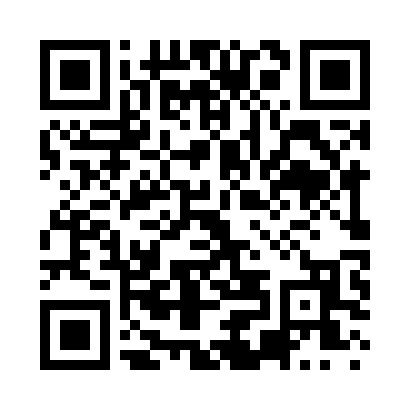 Prayer times for Trapper, Colorado, USAMon 1 Jul 2024 - Wed 31 Jul 2024High Latitude Method: Angle Based RulePrayer Calculation Method: Islamic Society of North AmericaAsar Calculation Method: ShafiPrayer times provided by https://www.salahtimes.comDateDayFajrSunriseDhuhrAsrMaghribIsha1Mon4:055:421:125:108:4110:182Tue4:065:431:125:108:4010:173Wed4:075:441:125:108:4010:174Thu4:075:441:125:118:4010:165Fri4:085:451:125:118:4010:166Sat4:095:451:125:118:3910:157Sun4:105:461:135:118:3910:158Mon4:115:471:135:118:3910:149Tue4:125:471:135:118:3810:1410Wed4:135:481:135:118:3810:1311Thu4:145:491:135:118:3710:1212Fri4:155:491:135:118:3710:1113Sat4:165:501:135:118:3610:1014Sun4:175:511:145:118:3610:1015Mon4:185:521:145:118:3510:0916Tue4:195:521:145:118:3510:0817Wed4:205:531:145:118:3410:0718Thu4:215:541:145:118:3310:0619Fri4:235:551:145:108:3310:0520Sat4:245:561:145:108:3210:0421Sun4:255:561:145:108:3110:0222Mon4:265:571:145:108:3010:0123Tue4:275:581:145:108:3010:0024Wed4:295:591:145:108:299:5925Thu4:306:001:145:098:289:5826Fri4:316:011:145:098:279:5627Sat4:326:021:145:098:269:5528Sun4:346:031:145:098:259:5429Mon4:356:041:145:088:249:5230Tue4:366:041:145:088:239:5131Wed4:386:051:145:088:229:50